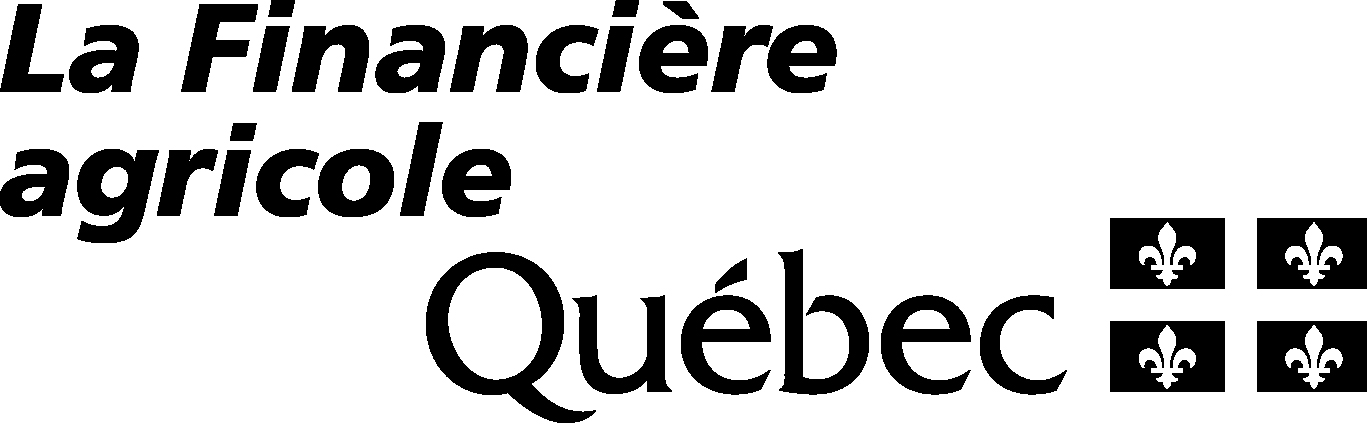 	DEMANDE DE FINANCEMENT / PLAN GLOBAL D’INVESTISSEMENTCe formulaire est disponible sur notre site Internet www.fadq.qc.ca Réservé FADQ (No client) No  d’identification ministériel (NIM) No  d’identification ministériel (NIM) No  d’identification ministériel (NIM) No  d’entreprise du Québec (NEQ) No  d’entreprise du Québec (NEQ) Client1 Client Nom ou raison sociale Nom ou raison sociale Nom ou raison sociale Nom ou raison sociale Nom ou raison sociale Nom ou raison sociale Nom ou raison sociale Nom ou raison sociale No de téléphone (Rés .) Adresse de l’entreprise (no, rue ou rang) Adresse de l’entreprise (no, rue ou rang) Adresse de l’entreprise (no, rue ou rang) Adresse de l’entreprise (no, rue ou rang) Adresse de l’entreprise (no, rue ou rang)Municipalité Code postal Code postal No de téléphone (Cell.) Adresse postale (no, rue ou rang), si différente Adresse postale (no, rue ou rang), si différente Adresse postale (no, rue ou rang), si différente Adresse postale (no, rue ou rang), si différente Adresse postale (no, rue ou rang), si différenteMunicipalité Code postal Code postal No de télécopieur Courriel Courriel Courriel Courriel Courriel Courriel No de producteur forestier No de producteur forestier No de producteur forestier2  Institution financière    Vendeur-prêteur  Institution financière    Vendeur-prêteur Nom Nom No de téléphone3 Notaire Notaire Nom Nom No de téléphone4 Demande de financement « Projet et besoin » n'incluant pas de plan global d'investissement (PGI) ni de marge de crédit à l’investissement Demande de financement « Projet et besoin » n'incluant pas de plan global d'investissement (PGI) ni de marge de crédit à l’investissement Demande de financement « Projet et besoin » n'incluant pas de plan global d'investissement (PGI) ni de marge de crédit à l’investissement Demande de financement « Projet et besoin » n'incluant pas de plan global d'investissement (PGI) ni de marge de crédit à l’investissementNature et descriptionNature et descriptionCoût ou estimationCoût ou estimationPrêt demandéPrêt demandéPrêt demandé$$$$$$$$$$TOTALTOTAL0$00$5 Demande de financement incluant un plan global d'investissement (PGI)              (Remplir les sections 9 à 12) Demande de financement incluant un plan global d'investissement (PGI)              (Remplir les sections 9 à 12) Demande de financement incluant un plan global d'investissement (PGI)              (Remplir les sections 9 à 12) Demande de financement incluant un plan global d'investissement (PGI)              (Remplir les sections 9 à 12)Montant du prêt demandé selon l’année 1 à votre PGIMontant du prêt demandé selon l’année 1 à votre PGIMontant (D) de la section 12 :   0$$6 Demande de financement incluant une marge de crédit à l’investissement (Remplir les sections 9 à 11) Demande de financement incluant une marge de crédit à l’investissement (Remplir les sections 9 à 11) Demande de financement incluant une marge de crédit à l’investissement (Remplir les sections 9 à 11) Demande de financement incluant une marge de crédit à l’investissement (Remplir les sections 9 à 11)Montant de la marge-investissement demandéMontant de la marge-investissement demandéMontant :   $$7 Modalités (pour fixer les modalités sur un montant déterminé de la MCI, utilisez qu’une tranche) Modalités (pour fixer les modalités sur un montant déterminé de la MCI, utilisez qu’une tranche) Modalités (pour fixer les modalités sur un montant déterminé de la MCI, utilisez qu’une tranche) Modalités (pour fixer les modalités sur un montant déterminé de la MCI, utilisez qu’une tranche) Modalités (pour fixer les modalités sur un montant déterminé de la MCI, utilisez qu’une tranche) Modalités (pour fixer les modalités sur un montant déterminé de la MCI, utilisez qu’une tranche) Modalités (pour fixer les modalités sur un montant déterminé de la MCI, utilisez qu’une tranche) Modalités (pour fixer les modalités sur un montant déterminé de la MCI, utilisez qu’une tranche) Modalités (pour fixer les modalités sur un montant déterminé de la MCI, utilisez qu’une tranche) Modalités (pour fixer les modalités sur un montant déterminé de la MCI, utilisez qu’une tranche) Modalités (pour fixer les modalités sur un montant déterminé de la MCI, utilisez qu’une tranche) Modalités (pour fixer les modalités sur un montant déterminé de la MCI, utilisez qu’une tranche) Modalités (pour fixer les modalités sur un montant déterminé de la MCI, utilisez qu’une tranche)Financement demandéFinancement demandéFinancement demandéFinancement demandéTranche 1Tranche 1Tranche 1$ansTranche 2Tranche 2Tranche 2$ansTranche 3Tranche 3Tranche 3$ansOuverture de crédit : Ouverture de crédit : Besoin estimé$Montant demandéMontant demandé$moismoismois88Déclaration et engagementDéclaration et engagementDéclaration et engagementJe fais la présente demande de financement en vertu des programmes de La Financière agricole du Québec.J’autorise toute institution financière, tout ministère ou organisme, incluant les offices qui administrent des plans conjoints, tout individu ou groupe à fournir à La Financière agricole les documents et renseignements jugés nécessaires concernant mon dossier.J’autorise La Financière agricole à communiquer à l’institution financière et au ministère de l’Agriculture, des Pêcheries et de l’Alimentation, tout document et renseignement jugés nécessaires concernant mon dossier.Si je sollicite un prêt forestier, j’autorise également La Financière agricole à communiquer au ministère des Forêts, de la Faune et des Parcs et à l’agence régionale de mise en valeur des forêts privées tout document ou renseignement jugé nécessaire concernant mon dossier.Je m’engage à fournir annuellement, au conseiller en financement de La Financière agricole, les états financiers de mon entreprise, sur une base d’exercice.Je déclare que tous les renseignements, d’ordre financier ou autre, qui ont été fournis dans le cadre de la présente demande, sont véridiques et complets.Je comprends que toute demande de financement ultérieure pouvant être liée au montant hypothéqué dans le cadre d'un plan global d'investissement devra être autorisée par l’émission d’un certificat de prêt et étudiée selon les critères habituels de La Financière agricole.Les renseignements personnels recueillis par La Financière agricole seront traités de façon confidentielle et ne seront communiqués qu’aux seules personnes ou organismes autorisés, selon les modalités prévues à la Loi sur l’accès aux documents des organismes publics.Je fais la présente demande de financement en vertu des programmes de La Financière agricole du Québec.J’autorise toute institution financière, tout ministère ou organisme, incluant les offices qui administrent des plans conjoints, tout individu ou groupe à fournir à La Financière agricole les documents et renseignements jugés nécessaires concernant mon dossier.J’autorise La Financière agricole à communiquer à l’institution financière et au ministère de l’Agriculture, des Pêcheries et de l’Alimentation, tout document et renseignement jugés nécessaires concernant mon dossier.Si je sollicite un prêt forestier, j’autorise également La Financière agricole à communiquer au ministère des Forêts, de la Faune et des Parcs et à l’agence régionale de mise en valeur des forêts privées tout document ou renseignement jugé nécessaire concernant mon dossier.Je m’engage à fournir annuellement, au conseiller en financement de La Financière agricole, les états financiers de mon entreprise, sur une base d’exercice.Je déclare que tous les renseignements, d’ordre financier ou autre, qui ont été fournis dans le cadre de la présente demande, sont véridiques et complets.Je comprends que toute demande de financement ultérieure pouvant être liée au montant hypothéqué dans le cadre d'un plan global d'investissement devra être autorisée par l’émission d’un certificat de prêt et étudiée selon les critères habituels de La Financière agricole.Les renseignements personnels recueillis par La Financière agricole seront traités de façon confidentielle et ne seront communiqués qu’aux seules personnes ou organismes autorisés, selon les modalités prévues à la Loi sur l’accès aux documents des organismes publics.Je fais la présente demande de financement en vertu des programmes de La Financière agricole du Québec.J’autorise toute institution financière, tout ministère ou organisme, incluant les offices qui administrent des plans conjoints, tout individu ou groupe à fournir à La Financière agricole les documents et renseignements jugés nécessaires concernant mon dossier.J’autorise La Financière agricole à communiquer à l’institution financière et au ministère de l’Agriculture, des Pêcheries et de l’Alimentation, tout document et renseignement jugés nécessaires concernant mon dossier.Si je sollicite un prêt forestier, j’autorise également La Financière agricole à communiquer au ministère des Forêts, de la Faune et des Parcs et à l’agence régionale de mise en valeur des forêts privées tout document ou renseignement jugé nécessaire concernant mon dossier.Je m’engage à fournir annuellement, au conseiller en financement de La Financière agricole, les états financiers de mon entreprise, sur une base d’exercice.Je déclare que tous les renseignements, d’ordre financier ou autre, qui ont été fournis dans le cadre de la présente demande, sont véridiques et complets.Je comprends que toute demande de financement ultérieure pouvant être liée au montant hypothéqué dans le cadre d'un plan global d'investissement devra être autorisée par l’émission d’un certificat de prêt et étudiée selon les critères habituels de La Financière agricole.Les renseignements personnels recueillis par La Financière agricole seront traités de façon confidentielle et ne seront communiqués qu’aux seules personnes ou organismes autorisés, selon les modalités prévues à la Loi sur l’accès aux documents des organismes publics.Je fais la présente demande de financement en vertu des programmes de La Financière agricole du Québec.J’autorise toute institution financière, tout ministère ou organisme, incluant les offices qui administrent des plans conjoints, tout individu ou groupe à fournir à La Financière agricole les documents et renseignements jugés nécessaires concernant mon dossier.J’autorise La Financière agricole à communiquer à l’institution financière et au ministère de l’Agriculture, des Pêcheries et de l’Alimentation, tout document et renseignement jugés nécessaires concernant mon dossier.Si je sollicite un prêt forestier, j’autorise également La Financière agricole à communiquer au ministère des Forêts, de la Faune et des Parcs et à l’agence régionale de mise en valeur des forêts privées tout document ou renseignement jugé nécessaire concernant mon dossier.Je m’engage à fournir annuellement, au conseiller en financement de La Financière agricole, les états financiers de mon entreprise, sur une base d’exercice.Je déclare que tous les renseignements, d’ordre financier ou autre, qui ont été fournis dans le cadre de la présente demande, sont véridiques et complets.Je comprends que toute demande de financement ultérieure pouvant être liée au montant hypothéqué dans le cadre d'un plan global d'investissement devra être autorisée par l’émission d’un certificat de prêt et étudiée selon les critères habituels de La Financière agricole.Les renseignements personnels recueillis par La Financière agricole seront traités de façon confidentielle et ne seront communiqués qu’aux seules personnes ou organismes autorisés, selon les modalités prévues à la Loi sur l’accès aux documents des organismes publics.Je fais la présente demande de financement en vertu des programmes de La Financière agricole du Québec.J’autorise toute institution financière, tout ministère ou organisme, incluant les offices qui administrent des plans conjoints, tout individu ou groupe à fournir à La Financière agricole les documents et renseignements jugés nécessaires concernant mon dossier.J’autorise La Financière agricole à communiquer à l’institution financière et au ministère de l’Agriculture, des Pêcheries et de l’Alimentation, tout document et renseignement jugés nécessaires concernant mon dossier.Si je sollicite un prêt forestier, j’autorise également La Financière agricole à communiquer au ministère des Forêts, de la Faune et des Parcs et à l’agence régionale de mise en valeur des forêts privées tout document ou renseignement jugé nécessaire concernant mon dossier.Je m’engage à fournir annuellement, au conseiller en financement de La Financière agricole, les états financiers de mon entreprise, sur une base d’exercice.Je déclare que tous les renseignements, d’ordre financier ou autre, qui ont été fournis dans le cadre de la présente demande, sont véridiques et complets.Je comprends que toute demande de financement ultérieure pouvant être liée au montant hypothéqué dans le cadre d'un plan global d'investissement devra être autorisée par l’émission d’un certificat de prêt et étudiée selon les critères habituels de La Financière agricole.Les renseignements personnels recueillis par La Financière agricole seront traités de façon confidentielle et ne seront communiqués qu’aux seules personnes ou organismes autorisés, selon les modalités prévues à la Loi sur l’accès aux documents des organismes publics.Je fais la présente demande de financement en vertu des programmes de La Financière agricole du Québec.J’autorise toute institution financière, tout ministère ou organisme, incluant les offices qui administrent des plans conjoints, tout individu ou groupe à fournir à La Financière agricole les documents et renseignements jugés nécessaires concernant mon dossier.J’autorise La Financière agricole à communiquer à l’institution financière et au ministère de l’Agriculture, des Pêcheries et de l’Alimentation, tout document et renseignement jugés nécessaires concernant mon dossier.Si je sollicite un prêt forestier, j’autorise également La Financière agricole à communiquer au ministère des Forêts, de la Faune et des Parcs et à l’agence régionale de mise en valeur des forêts privées tout document ou renseignement jugé nécessaire concernant mon dossier.Je m’engage à fournir annuellement, au conseiller en financement de La Financière agricole, les états financiers de mon entreprise, sur une base d’exercice.Je déclare que tous les renseignements, d’ordre financier ou autre, qui ont été fournis dans le cadre de la présente demande, sont véridiques et complets.Je comprends que toute demande de financement ultérieure pouvant être liée au montant hypothéqué dans le cadre d'un plan global d'investissement devra être autorisée par l’émission d’un certificat de prêt et étudiée selon les critères habituels de La Financière agricole.Les renseignements personnels recueillis par La Financière agricole seront traités de façon confidentielle et ne seront communiqués qu’aux seules personnes ou organismes autorisés, selon les modalités prévues à la Loi sur l’accès aux documents des organismes publics.Je fais la présente demande de financement en vertu des programmes de La Financière agricole du Québec.J’autorise toute institution financière, tout ministère ou organisme, incluant les offices qui administrent des plans conjoints, tout individu ou groupe à fournir à La Financière agricole les documents et renseignements jugés nécessaires concernant mon dossier.J’autorise La Financière agricole à communiquer à l’institution financière et au ministère de l’Agriculture, des Pêcheries et de l’Alimentation, tout document et renseignement jugés nécessaires concernant mon dossier.Si je sollicite un prêt forestier, j’autorise également La Financière agricole à communiquer au ministère des Forêts, de la Faune et des Parcs et à l’agence régionale de mise en valeur des forêts privées tout document ou renseignement jugé nécessaire concernant mon dossier.Je m’engage à fournir annuellement, au conseiller en financement de La Financière agricole, les états financiers de mon entreprise, sur une base d’exercice.Je déclare que tous les renseignements, d’ordre financier ou autre, qui ont été fournis dans le cadre de la présente demande, sont véridiques et complets.Je comprends que toute demande de financement ultérieure pouvant être liée au montant hypothéqué dans le cadre d'un plan global d'investissement devra être autorisée par l’émission d’un certificat de prêt et étudiée selon les critères habituels de La Financière agricole.Les renseignements personnels recueillis par La Financière agricole seront traités de façon confidentielle et ne seront communiqués qu’aux seules personnes ou organismes autorisés, selon les modalités prévues à la Loi sur l’accès aux documents des organismes publics.Signature client, cliente ou personne autoriséeSignature client, cliente ou personne autoriséeDateDatePrévision des investissements à venir(5 ans) Prévision des investissements à venir(5 ans)             Année            Année            Année            Année            AnnéePrévision des investissements à venir(5 ans) Prévision des investissements à venir(5 ans) Plan débutant en       Plan débutant en       Plan débutant en       Plan débutant en       Plan débutant en       Plan débutant en       Plan débutant en       Plan débutant en       Plan débutant en       Plan débutant en       Prévision des investissements à venir(5 ans) Prévision des investissements à venir(5 ans) Coût des investissements prévusCoût des investissements prévusCoût des investissements prévusCoût des investissements prévusCoût des investissements prévusCoût des investissements prévusCoût des investissements prévusCoût des investissements prévusCoût des investissements prévusCoût des investissements prévusCoût des investissements prévusCoût des investissements prévusCoût des investissements prévusCoût des investissements prévusCoût des investissements prévus9 Description des investissementsAnnée 1Année 1Année 1Année 1Année 1Année 2Année 2Année 2Année 2Année 3Année 3Année 3Année 4Année 4Année 5  Terre  Terre  Terre  Terre  Terre  Terre  Terre  Terre  Terre  Terre  Terre  Terre  Terre  Terre  Terre  Terre  Terre  Bâtiment à construire ou à rénover  Bâtiment à construire ou à rénover  Bâtiment à construire ou à rénover  Bâtiment à construire ou à rénover  Bâtiment à construire ou à rénover  Bâtiment à construire ou à rénover  Bâtiment à construire ou à rénover  Bâtiment à construire ou à rénover  Bâtiment à construire ou à rénover  Bâtiment à construire ou à rénover  Bâtiment à construire ou à rénover  Bâtiment à construire ou à rénover  Bâtiment à construire ou à rénover  Bâtiment à construire ou à rénover  Bâtiment à construire ou à rénover  Bâtiment à construire ou à rénover  Bâtiment à construire ou à rénover  Animaux  Animaux  Animaux  Animaux  Animaux  Animaux  Animaux  Animaux  Animaux  Animaux  Animaux  Animaux  Animaux  Animaux  Animaux  Animaux  Animaux  Machinerie et équipement  Machinerie et équipement  Machinerie et équipement  Machinerie et équipement  Machinerie et équipement  Machinerie et équipement  Machinerie et équipement  Machinerie et équipement  Machinerie et équipement  Machinerie et équipement  Machinerie et équipement  Machinerie et équipement  Machinerie et équipement  Machinerie et équipement  Machinerie et équipement  Machinerie et équipement  Machinerie et équipement  Quota  Quota  Quota  Quota  Quota  Quota  Quota  Quota  Quota  Quota  Quota  Quota  Quota  Quota  Quota  Quota  Quota  Autres (consolidation, rachat de participations, etc.)  Autres (consolidation, rachat de participations, etc.)  Autres (consolidation, rachat de participations, etc.)  Autres (consolidation, rachat de participations, etc.)  Autres (consolidation, rachat de participations, etc.)  Autres (consolidation, rachat de participations, etc.)  Autres (consolidation, rachat de participations, etc.)  Autres (consolidation, rachat de participations, etc.)  Autres (consolidation, rachat de participations, etc.)  Autres (consolidation, rachat de participations, etc.)  Autres (consolidation, rachat de participations, etc.)  Autres (consolidation, rachat de participations, etc.)  Autres (consolidation, rachat de participations, etc.)  Autres (consolidation, rachat de participations, etc.)  Autres (consolidation, rachat de participations, etc.)  Autres (consolidation, rachat de participations, etc.)  Autres (consolidation, rachat de participations, etc.)Total des investissements de chaque année  ($)Total des investissements de chaque année  ($)Total des investissements de chaque année  ($)Total des investissements de chaque année  ($)Total des investissements de chaque année  ($)000000000000Total cumulatif des investissements :Total cumulatif des investissements :Total cumulatif des investissements :Total cumulatif des investissements :Total cumulatif des investissements :Total cumulatif des investissements :(A)  (A)  (A)  (A)  001010 Autres sources de financement Autres sources de financement Autres sources de financement Autres sources de financement Autres sources de financement Autres sources de financement Autres sources de financement Autres sources de financement Autres sources de financementMise de fonds - Subventions - Ventes d'actifs - AutresMise de fonds - Subventions - Ventes d'actifs - AutresMise de fonds - Subventions - Ventes d'actifs - AutresAnnée 1Année 1Année 2Année 2Année 3Année 3Année 4Année 5Total des autres sources de financement  ($)Total des autres sources de financement  ($)Total des autres sources de financement  ($)00000000Total cumulatif des autres sources de financement :Total cumulatif des autres sources de financement :Total cumulatif des autres sources de financement :(B) (B) 00 $ $ $ $11 Prévision des besoins pour les 5 prochaines années Prévision des besoins pour les 5 prochaines années Prévision des besoins pour les 5 prochaines années Prévision des besoins pour les 5 prochaines annéesTotal cumulatif des besoins (A-B) :Total cumulatif des besoins (A-B) :(C) 0 $La section 11 ne constitue pas un engagement de votre part à réaliser l’ensemble ou une partie de ces investissements, ni à limiter tout investissement à venir à ce plan. Il sert de référence à la FADQ pour l’analyse du plan global d’investissement et de la marge de crédit à l’investissement. La section 11 ne constitue pas un engagement de votre part à réaliser l’ensemble ou une partie de ces investissements, ni à limiter tout investissement à venir à ce plan. Il sert de référence à la FADQ pour l’analyse du plan global d’investissement et de la marge de crédit à l’investissement. La section 11 ne constitue pas un engagement de votre part à réaliser l’ensemble ou une partie de ces investissements, ni à limiter tout investissement à venir à ce plan. Il sert de référence à la FADQ pour l’analyse du plan global d’investissement et de la marge de crédit à l’investissement. La section 11 ne constitue pas un engagement de votre part à réaliser l’ensemble ou une partie de ces investissements, ni à limiter tout investissement à venir à ce plan. Il sert de référence à la FADQ pour l’analyse du plan global d’investissement et de la marge de crédit à l’investissement. La section 11 ne constitue pas un engagement de votre part à réaliser l’ensemble ou une partie de ces investissements, ni à limiter tout investissement à venir à ce plan. Il sert de référence à la FADQ pour l’analyse du plan global d’investissement et de la marge de crédit à l’investissement. 12 Montant de votre demande de financement selon l’année 1 Montant de votre demande de financement selon l’année 1 Montant de votre demande de financement selon l’année 1 Montant de votre demande de financement selon l’année 1 Montant de votre demande de financement selon l’année 1 Montant de votre demande de financement selon l’année 1 Montant de votre demande de financement selon l’année 1 Montant de votre demande de financement selon l’année 1 Montant de votre demande de financement selon l’année 1 Montant de votre demande de financement selon l’année 1 Montant de votre demande de financement selon l’année 10 $–0 $=(D) 0 $Total investissement de l’année 1 de la section 9Total investissement de l’année 1 de la section 9Total investissement de l’année 1 de la section 9Total investissement de l’année 1 de la section 9(moins)     Total autres sources financement          de l’année 1 de la section 10     Total autres sources financement          de l’année 1 de la section 10     Total autres sources financement          de l’année 1 de la section 10(égal)Montant demandé « année 1 »(Reporter à la section 5)Montant demandé « année 1 »(Reporter à la section 5)Montant demandé « année 1 »(Reporter à la section 5)